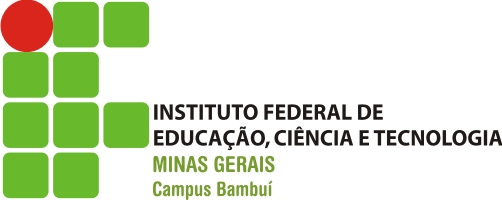 ANEXO IV– BAREMA DE PONTUAÇÃO DO PRÉ- PROJETO - 1ª ETAPA – USO DA BANCA DE AVALIAÇÃOCANDIDATO(A):_________________________________________________________________EXAMINADOR(A): _______________________________________________________________Critérios de avaliação do projeto escritoPontuaçãoNota do Examinador1. IntroduçãoAvaliar se o candidato apresentou o tema do projeto, o problema a ser abordado, a(s) hipótese(s), e a(s) justificativa(s), assim como sua delimitação espacial e temporal. Além de (1) fatores que determinaram a escolha do tema, sua relação com a experiência profissional, assim como sua vinculação à linha de pesquisa e núcleo temático do curso; (2) argumentos relativos à importância da pesquisa do ponto de vista teórico, metodológico ou empírico; (3) referência a sua possível contribuição para o conhecimento de alguma questão teórica ou prática ainda não solvida. 202. Objetivos (geral e específicos)Analisar se os objetivos da pesquisa foram devidamente esclarecidos e apresentados os objetivos de forma geral e específica. O objetivo geral define o que o pesquisador pretende atingir com sua investigação. Os objetivos específicos definem etapas do trabalho a serem realizadas para que se alcance o objetivo geral.103. Revisão da literaturaVerificar se o candidato contextualizou o problema e apresentou o estágio atual de conhecimento acerca da questão. As citações deverão ser feitas de acordo com as regras da ABNT 6023 de 2002.204. MetodologiaA estratégia da pesquisa, os procedimentos e a análise metodológica estão bem definidos e mostraram-se adequados para abordar o problema, operacionalizar o projeto e alcançar objetivos aplicados e práticos.255. Resultados EsperadosAs entregas são compatíveis com o esperado para a resolução de um problema ambiental que tenha sido claramente explicitado no projeto106. CronogramaO projeto apresenta-se com prazos e entregas que viabilizam a sua realização no tempo previsto para conclusão do curso, em 24 meses. O cronograma executivo é factível57. Parceria A carta de intenção e demais dados sobre parceria identificam adequadamente a empresa/instituição pública ou privada, bem como com órgãos públicos que ao apoiarem, contribuirão efetivamente para a execução do projeto.10Total100Observações:Espaço destinado aos avaliadores para exporem questionamentos a serem realizados na fase de defesa e arguição da proposta.Observações:Espaço destinado aos avaliadores para exporem questionamentos a serem realizados na fase de defesa e arguição da proposta.Observações:Espaço destinado aos avaliadores para exporem questionamentos a serem realizados na fase de defesa e arguição da proposta.